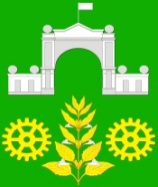 АДМИНИСТРАЦИЯ  ВИМОВСКОГО СЕЛЬСКОГО ПОСЕЛЕНИЯ УСТЬ-ЛАБИНСКОГО РАЙОНА П О С Т А Н О В Л Е Н И Еот  17 июня 2019 года   					                                         №  83поселок ВимовецОб определении специально отведенных мест, утверждении перечня помещений, предоставляемых для проведения встреч кандидатов в депутатыс избирателями, и порядка их предоставленияВо исполнение Федерального закона от 07 июня 2017 года № 107-ФЗ «О внесении изменений в отдельные законодательные акты Российской Федерации в части совершенствования законодательства о публичных мероприятиях» и руководствуясь Уставом Вимовского сельского поселения Усть-Лабинского района, постановляю:1. Определить помещения, специально отведенные места для проведения встреч кандидатов в депутаты с избирателями на территории Вимовского сельского поселения Усть-Лабинского района, согласно приложению 1.2. Утвердить порядок предоставления помещений для проведения встреч кандидатов в депутаты с избирателями на территории Вимовского сельского поселения Усть-Лабинского района, согласно приложению 2.3. Общему отделу администрации Вимовского сельского поселения Усть-Лабинского района (Ерёмина) обнародовать настоящее постановление и разместить на официальном сайте Вимовского сельского поселения Усть-Лабинского района.4. Контроль за исполнением настоящего постановления оставляю за собой.5. Постановление вступает в силу со дня его обнародования.ГлаваВимовского сельского поселения Усть-Лабинского района                                                                 Жилякова И.В.Приложение № 1 к постановлению администрации Вимовского сельского поселения Усть-Лабинского районаот 17.06.2019 г. № 83Перечень помещений, специально отведенныхмест для проведения встреч кандидатов в депутатыс избирателями на территории Вимовского сельского поселения Усть-Лабинского района 	Помещение МБОУ № 16 Вимовского сельского поселения Усть-Лабинского района по адресу: Краснодарский край, Усть-Лабинский район, п. Вимовец, ул. Батохина, д. 4А, и территория перед зданием.Помещение МБОУ № 17 Усть-Лабинского района по адресу: Краснодарский край, Усть-Лабинский район, п. Южный, ул. Школьная, д. 20, и территория перед зданиемГлаваВимовского сельского поселения Усть-Лабинского района                                                                 Жилякова И.В.Приложение № 2 к постановлению администрации Вимовского сельского поселения Усть-Лабинского районаот 17.06.2019 г. № 83Порядок предоставления помещений для проведения встреч кандидатов в депутаты с избирателями на территории Вимовского сельского поселения Усть-Лабинского района1. Для проведения встреч кандидатов в депутаты Государственной Думы Российской Федерации, Думы законодательного собрания Краснодарского края, Совета депутатов муниципального образования Усть-Лабинский район, Совета депутатов Вимовского сельского поселения Усть-Лабинского района (далее – депутаты) с избирателями, для информирования избирателей о своей деятельности предоставляются помещения согласно перечню, утвержденному постановлением администрации Вимовского сельского поселения Усть-Лабинского района.2. Помещения для встреч кандидатов в депутаты с избирателями предоставляются на безвозмездной основе.3. Помещения предоставляются по письменной заявке кандидата в депутаты для согласования с директором МБОУ № 17, МБОУ № 16 Вимовского сельского поселения Усть-Лабинского района в целях избежания возникновения ситуации невозможности предоставить помещение ввиду проведения в этот день (время) культурно-массовых мероприятий, запланированных ранее или проведения в этот день (время) запланированных ранее встреч другими депутатами. В заявке указывается способ (способы) уведомления кандидата в депутаты о согласовании заявки или об отказе в согласовании, с указанием причин отказа и предложением других дней и (или) времени для проведения встречи. В случае отказа в согласовании кандидата в депутаты подаётся новая заявка.4. Заявка регистрируется в общем порядке регистрации входящих документов, установленном в учреждении. Заявка может быть подана по электронной почте, на электронный адрес учреждения.5. Информация о запланированных мероприятиях, в том числе о встречах кандидатов в депутаты с избирателями, размещается в здании учреждения в общедоступном месте, а также на официальном сайте Вимовского сельского поселения Усть-Лабинского района, не позднее 1 рабочего дня со дня согласования. ГлаваВимовского сельского поселения Усть-Лабинского района                                                                 Жилякова И.В.Приложение к Порядкупредоставления помещений для проведения встреч кандидатов в депутаты с избирателями на территории Вимовского сельского поселения Усть-Лабинского районаПримерная форма __________________________________ __________________________________ (наименование) собственника, владельца помещения от ________________________________ (Ф.И.О. депутата) Заявление о предоставлении помещения для проведения встреч депутата с избирателямиВ соответствии п. 5.3 статьи 40 Федерального закона от 06.10.2003 года №131-ФЗ «Об общих принципах организации местного самоуправления в Российской Федерации» прошу предоставить помещение по адресу: __________________________________________________________________ __________________________________________________________________ (место проведения встречи) для проведения публичного мероприятия в форме собрания, встречи с избирателями которое планируется «___» ___________ 20__ года в _________________________________________________________________,   (время начала проведения встречи) продолжительностью _______________________________________________.                                        (продолжительность встречи) Примерное число участников: _______________________________________. Ответственный за проведение мероприятия (встречи) _____________________________________________________________________________________,                (Ф.И.О., статус) контактный телефон __________________________________________. Дата подачи заявки: _________________________ Депутат _____________ __________________                    (подпись) (расшифровка подписи) «____»_________20__ год